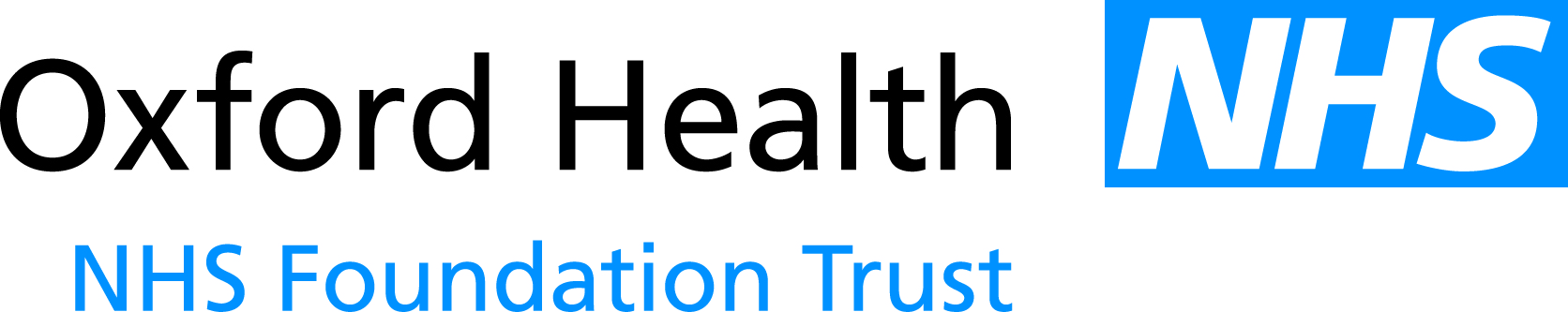 Report to the Meeting of the Oxford Health NHS Foundation Trust Board of Directors25 February 2015Board of Directors Scheme of Reservation and Delegation of PowersFor ApprovalExecutive Summary The Board’s Scheme of Reservation and Delegation of Powers must be reviewed on an annual basis.A review has taken place to ensure that the Scheme continues to accurately reflect the Constitution, Standing Orders and other regulatory documents (such as the Accounting Officer’s Memorandum).Following the review, amendments are proposed and set out in the attached Scheme.The section relating to Standing Financial Instructions (SFIs) has not been reviewed because the separate review into SFIs has not been completed and any proposed amendments adopted.The main amendments proposed include:-having an ‘Introduction’ section to provide greater context for the Scheme;reflecting matters from the Trust Constitution which are not adequately addressed in other sections of the Scheme;reflecting the updated NHS Foundation Trust Accounting Officer’s Memorandum issued in March 2014;reflecting the replacement of the Integrated Governance Committee by the Quality Committee and disbandment of the Quality Improvement Committees;amending the reference to the Charity Committee to take account of its new role and remit under new terms of reference;having the section from the Code of Conduct and Accountability concerning the Chair’s duties reflected in full and in the right section of the Scheme; andhaving additional amendments through the Standing Orders.The Scheme was last reviewed by the Audit Committee in December 2013 and adopted by Board in January 2014.  The amendments proposed in this report were considered by the Audit Committee on 5 February 2015 and the Committee recommends that the Board approves the amendments.RecommendationThe Board is asked to approve the report and adopt the revised Scheme of Reservation and Delegation of Powers.Author and Title: Justinian C. Habner, Trust Secretary	Lead Executive Director:	Stuart Bell, Chief ExecutiveA risk assessment has been undertaken around the legal issues that this paper presents and there are no issues that need to be referred to the Trust Solicitors.